от   «22»   декабря   2017      №    376Об утверждении Программы комплексного  развития систем коммунальной  инфраструктуры муниципального образования Красноозерное сельское поселение муниципального образования Приозерский муниципальный район Ленинградской области на период  до 2030  годаВ соответствии с Градостроительный кодекс Российской Федерации, Федеральным законом от 06.10.2003 года «Об общих принципах организации местного самоуправления в Российской Федерации», Постановлением Правительства Российской Федерации от 14.06.2013 N 502 «Об утверждении требований к программам комплексного развития систем коммунальной инфраструктуры поселений, городских округов», Уставом муниципального образования Красноозерное сельское поселение муниципального образования Приозерский муниципальный район Ленинградской области,  Администрация муниципального образования Красноозерное сельское поселение  муниципального образования Приозерский муниципальный район Ленинградской области ПОСТАНОВЛЯЕТ:Утвердить  Программу комплексного  развития систем коммунальной  инфраструктуры муниципального образования Красноозерное сельское поселение муниципального образования Приозерский муниципальный район Ленинградской области на период  до 2030  года.2. Опубликовать настоящее постановление в средствах массовой информации и на официальном сайте администрации муниципального образования Красноозерное сельское поселение http://krasnoozernoe.ru/. 3.  Настоящее постановление вступает в силу с момента его опубликования.4.  Контроль за исполнением настоящего постановления оставляю за собой.Глава администрации						Ю.Б. ЗаремскийАнкру О.; 8 (813 79) 67-516Разослано: Дело-1; Прокуратура-1; Сайт администрации -1; «ЛЕНОБЛИНФОРМ»-1. 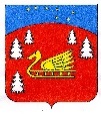 Администрациямуниципального образования Красноозерное сельское поселение муниципального образования Приозерский муниципальный район Ленинградской области.П О С Т А Н О В Л Е Н И Е 